RBAP RPD MTR (2020) Diagram 1. GPN Asia-Pacific structure and focal points.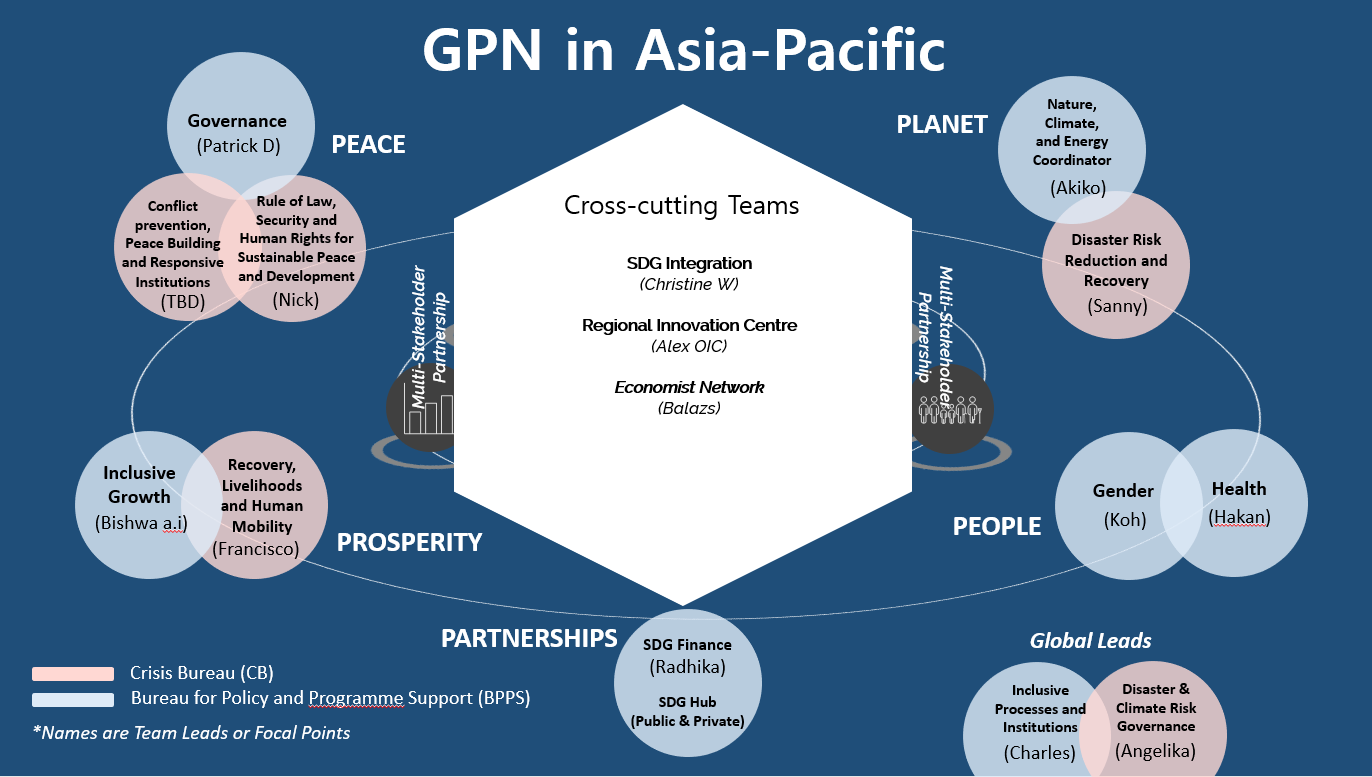 